 № 08                                                                                 от 24  января 2019 годаОб утверждении Положения о представлении муниципальными служащими администрации сельского поселения Самарский  сельсовет муниципального района Хайбуллинский район Республики Башкортостан сведений о доходах, расходах, об имуществе и обязательствах имущественного характераНа основании Указа Главы Республики Башкортостан от 19 ноября 2018 года № УГ-270 «О внесении изменений в отдельные акты Президента Республики Башкортостан и Главы Республики Башкортостан», в целях реализации положений статьи 12.1 Федерального закона от 25 декабря 2008 года № 273-ФЗ «О противодействии коррупции» и в соответствии со статьей 12.2 Закона Республики Башкортостан от 18 марта 2005 года № 162-з «О местном самоуправлении в Республике Башкортостан» Администрация сельского поселения Самарский сельсовет муниципального района Хайбуллинский район Республики Башкортостан постановляет:1. Признать утратившим силу постановление Администрации сельского поселении Самарский сельсовет муниципального района Хайбуллинский район Республики Башкортостан от 28.12.2015 года № 60 «О представлении муниципальными служащими и гражданами, претендующими на замещение должностей муниципальной службы, сведений о доходах, об имуществе и обязательствах имущественного характера».	2. Утвердить Положение о представлении муниципальными служащими Администрации сельского поселения Самарский  сельсовет муниципального района Хайбуллинский район Республики Башкортостан сведений о доходах, расходах, об имуществе и обязательствах имущественного характера согласно (приложение № 1).	3. Обнародовать настоящее постановление на информационном стенде в здании Администрации сельского поселения Самарский сельсовет муниципального района Хайбуллинский район Республики Башкортостан. Глава сельского  поселения : __________________Р.Ф.КаримовПриложение №1 к постановлению Администрации сельского поселения  Самарский  сельсовет муниципального района Хайбуллинский район Республики Башкортостан  Положениео представлении муниципальными служащими Администрации сельского поселения Самарский  сельсовет муниципального района Хайбуллинский район Республики Башкортостан сведений о доходах, расходах, об имуществе и обязательствах имущественного характера	1. Настоящим Положением определяется порядок представления муниципальными служащими Администрации сельского поселения Самарский сельсовет муниципального района Хайбуллинский район Республики Башкортостан (далее – муниципальные служащие) и гражданина, претендующего на замещение должности муниципальной службы, сведений о полученных ими доходах, об имуществе, принадлежащем им на праве собственности, и об их обязательствах имущественного характера, сведений о доходах супруги (супруга) и несовершеннолетних детей, об имуществе, принадлежащем им на праве собственности, и об их обязательствах имущественного характера (далее - сведения о доходах), а также сведений о своих расходах, о расходах своих супруги (супруга) и несовершеннолетних детей по каждой сделке по приобретению земельного участка, другого объекта недвижимости, транспортного средства, ценных бумаг, акций (долей участия, паев в уставных (складочных) капиталах организаций), совершенной им, его супругой (супругом) и (или) несовершеннолетними детьми в течение календарного года, предшествующего году представления сведений (далее – отчетный период), если общая сумма таких сделок превышает общий доход данного лица и его супруги (супруга) за три последних года, предшествующих отчетному периоду, и об источниках получения средств, за счет которых совершены эти сделки (далее - сведения о расходах).Перечень должностей муниципальной службы в Администрации сельского поселения Самарский сельсовет муниципального района Хайбуллинский район Республики Башкортостан, при назначении на которые и при замещении которых муниципальные служащие обязаны представлять сведения о своих доходах, расходах, об имуществе и обязательствах имущественного характера, а также о доходах, расходах, об имуществе и обязательствах имущественного характера своих супруги (супруга) и несовершеннолетних детей устанавливаются постановлением Администрации сельского поселения Самарский сельсовет муниципального района Хайбуллинский район Республики Башкортостан.	2. Сведения о доходах и расходах представляются муниципальными служащими ежегодно по форме справки, утвержденной Президентом Российской Федерации, заполненной с использованием специального программного обеспечения «Справки БК» не позднее 30 апреля года, следующего за отчетным. 	3. Муниципальный служащий представляет ежегодно:	а) сведения о своих доходах, полученных за отчетный период (с 1 января по 31 декабря) от всех источников (включая денежное содержание, пенсии, пособия, иные выплаты), а также сведения об имуществе, принадлежащем ему на праве собственности, и о своих обязательствах имущественного характера по состоянию на конец отчетного периода;	б) сведения о доходах супруги (супруга) и несовершеннолетних детей, полученных за отчетный период (с 1 января по 31 декабря) от всех источников (включая заработную плату, пенсии, пособия, иные выплаты), а также сведения об имуществе, принадлежащем им на праве собственности, и об их обязательствах имущественного характера по состоянию на конец отчетного периода;	в) сведения о своих расходах, о расходах своих супруги (супруга) и несовершеннолетних детей по каждой сделке по приобретению земельного участка, другого объекта недвижимости, транспортного средства, ценных бумаг, акций (долей участия, паев в уставных (складочных) капиталах организаций), совершенной им, его супругой (супругом) и (или) несовершеннолетними детьми       в отчетном периоде, если общая сумма таких сделок превышает общий доход данного лица и его супруги (супруга) за три последних года, предшествующих отчетному периоду, и об источниках получения средств, за счет которых совершены эти сделки.	4. Сведения о доходах и расходах представляются управляющему делами Администрации сельского поселения Самарский  сельсовет муниципального района Хайбуллинский район Республики Башкортостан.	5. В случае если муниципальный служащий обнаружил, что в представленных им сведениях о доходах и расходах не отражены или не полностью отражены какие-либо сведения либо имеются ошибки, муниципальный служащий вправе представить уточненные сведения в течение одного месяца после окончания срока, указанного в пункте 2 настоящего Положения.	7. В случае непредставления по объективным причинам муниципальным служащим сведений о доходах и расходах супруги (супруга) и несовершеннолетних детей данный факт подлежит рассмотрению на заседании Комиссии по соблюдению требований к служебному поведению муниципальных служащих администрации сельского поселения Самарский сельсовет муниципального района Хайбуллинский район Республики Башкортостан и урегулированию конфликта интересов.	8. Сведения о доходах и расходах, представляемые в соответствии с настоящим Положением муниципальным служащим, являются сведениями конфиденциального характера, если федеральным законом они не отнесены к сведениям, составляющим государственную тайну. 	9. Управляющий делами Администрации сельского поселения Самарский сельсовет муниципального района Хайбуллинский район Республики Башкортостан, члены Комиссии, в должностные обязанности которых входит работа со сведениями о доходах и расходах, виновные в их разглашении или использовании в целях, не предусмотренных законодательством Российской Федерации, несут ответственность в соответствии с законодательством Российской Федерации.10. В случае непредставления либо представления заведомо недостоверных или неполных сведений о доходах и расходах муниципальный служащий несет ответственность в соответствии с действующим законодательством.Башkортостан Республикаһының Хәйбулла районы муниципаль районының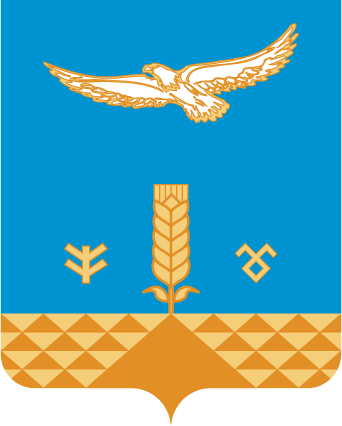 hамар ауыл советыауыл биләмәһе хакимиәтеШәhит Худайбирзин урамы, 1, Һамар  ауылы,453822Тел. 8(34758)2-42-42samarsk2008@mail.ruАдминистрация сельского поселения Самарский сельсовет муниципального района Хайбуллинский районРеспублики Башкортостан453822,село Самарское, ул.Шагита  Худайбердина,1Тел. 8(34758)2-42-42samarsk2008@mail.ru